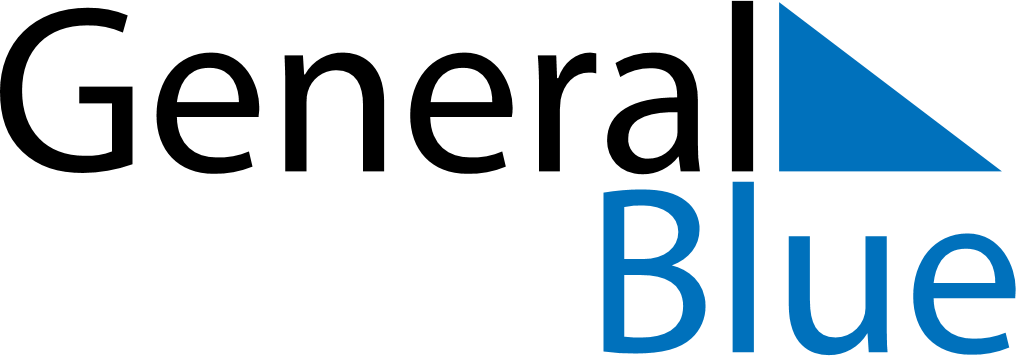 April 2021April 2021April 2021HondurasHondurasSundayMondayTuesdayWednesdayThursdayFridaySaturday123Maundy ThursdayGood Friday45678910Easter Sunday11121314151617Día de las Américas18192021222324252627282930